EU-DATENSCHUTZ-GRUNDVERORDNUNG (DSGVO):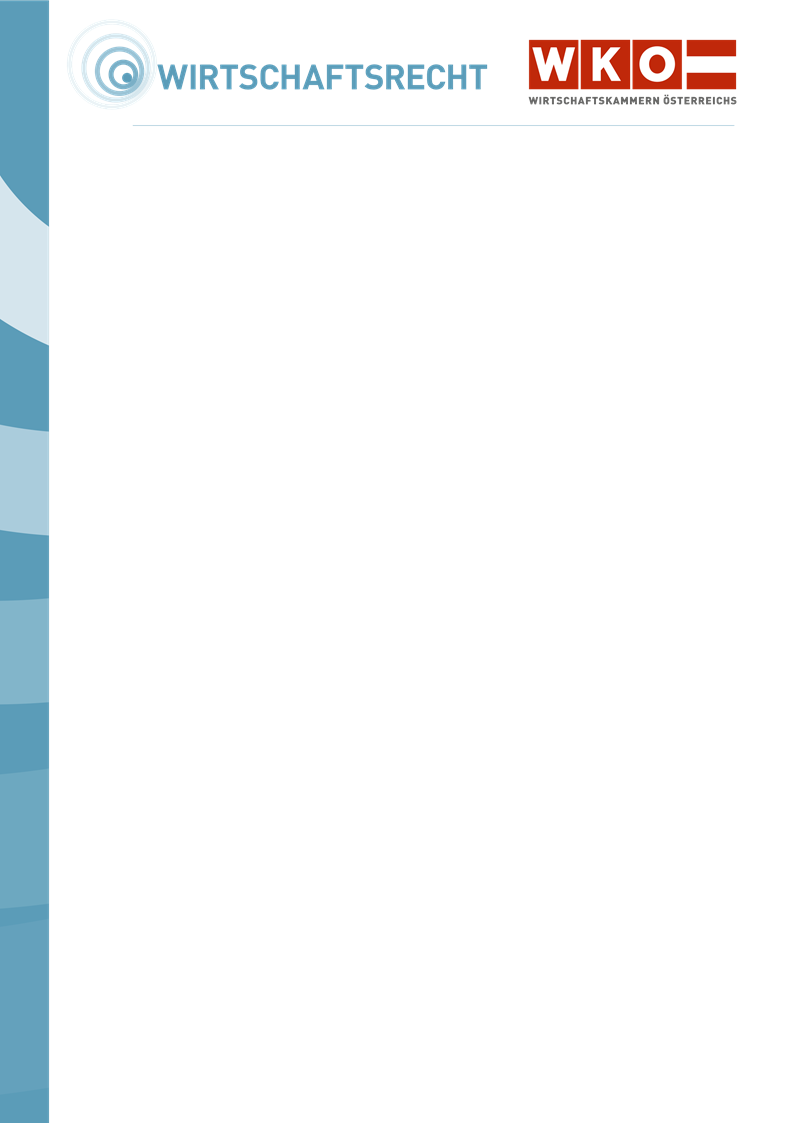 Muster eines Datenverarbeitungsverzeichnisses nach Art 30 Abs. 1 EU-Datenschutz-Grundverordnung (DSGVO) für VerantwortlicheDie Experten der Wirtschaftskammern Österreichs haben für ihre Mitgliedsbetriebe nachstehendes Muster eines Datenverarbeitungsverzeichnisses nach Art 30 Abs. 1 
EU-Datenschutz-Grundverordnung (DSGVO) für Verantwortliche erstellt. Als Ausfüllhilfe ist ein bereits ausgefülltes fiktives Beispiel unter Anwendungsbeispiel für Verantwortliche“ (PDF-Version) im Download-Bereich verfügbar.Das hinterlegte Wasserzeichen „Muster“ kann einfach aus dem Word-Dokument entfernt werden. Stand: Juni 2023Dies ist ein Produkt der Zusammenarbeit aller Wirtschaftskammern. Bei Fragen wenden Sie sich bitte an die Wirtschaftskammer Ihres Bundeslandes:Burgenland, Tel. Nr.: 05 90907, Kärnten, Tel. Nr.: 05 90904, Niederösterreich Tel. Nr.: (02742) 851-0, Oberösterreich, Tel. Nr.: 05 90909, Salzburg, Tel. Nr.: (0662) 8888-0, Steiermark, Tel. Nr.: (0316) 601-0, Tirol, Tel. Nr.: 05 90905-1111, Vorarlberg, Tel. Nr.: (05522) 305-0, Wien, Tel. Nr.: (01) 51450-1010.Hinweis! Diese Information finden Sie auch im Internet unter http://wko.at/datenschutz. Alle Angaben erfolgen trotz sorgfältigster Bearbeitung ohne Gewähr. Eine Haftung der Wirtschaftskammern Österreichs ist ausgeschlossen.Bei allen personenbezogenen Bezeichnungen gilt die gewählte Form für alle Geschlechter!Datenverarbeitungsverzeichnis nach Art 30 Abs 1 EU-Datenschutz-Grundverordnung (DSGVO)(Verantwortlicher)InhaltStammdatenblatt: Allgemeine AngabenDatenverarbeitungen/DatenverarbeitungszweckeDetailangabenAllgemeine Beschreibung organisatorisch-technischer MaßnahmenStammdatenblattName und Kontaktdaten des (der) für die Verarbeitung (gemeinsam) VerantwortlichenName(n) und Anschrift(en):…………………………………………..E-Mail-Adresse(n) (und allenfalls weitere Kontaktdaten wie z.B. Tel. Nr.): …………………………………………..Name und Kontaktdaten (Anschrift, E-Mail und allenfalls weitere Kontaktdaten wie z.B. Tel.Nr.) des Datenschutzbeauftragten: …………………………………………..Name und Kontaktdaten (Anschrift, E-Mail und allenfalls weitere Kontaktdaten wie z.B. Tel.Nr.) des Vertreters des (der) Verantwortlichen: …………………………………………..Datenverarbeitungen/DatenverarbeitungszweckeZwecke und Beschreibung der Datenverarbeitung:…………………………………………..…………………………………………..…………………………………………..…………………………………………..…………………………………………..…………………………………………..…………………………………………..…………………………………………..…………………………………………..usw. Wurde eine Datenschutz-Folgenabschätzung durchgeführt? Ja 	  	 	Wann? …………………………………………..	Nein		Warum nicht?  …………………………………………..Detailangaben zu ….. Verträge, Zustimmungserklärungen oder sonstige Unterlagen (z.B. Erledigung der Informationspflichten) sind abgelegt: (freiwillig)…………………………………………..Kategorien der verarbeiteten Daten, Empfängerkategorien, Rechtmäßigkeitsgrundlagen und Löschungs- bzw. AufbewahrungsfristenVerarbeitung besonders geschützter DatenAllgemeine Beschreibung der technisch-organisatorischen MaßnahmenVertraulichkeit:Integrität:Verfügbarkeit und Belastbarkeit:Pseudonymisierung und Verschlüsselung:Evaluierungsmaßnahmen:Kategorien der betroffenen PersonenKategorien der betroffenen PersonenLfd. Nr.Beschreibung der Kategorien betroffener Personen (z.B. Kunden, Mitarbeiter, Lieferanten usw.)1……………………2……………………3……………………4……………………RechtmäßigkeitsgrundlagenRechtmäßigkeitsgrundlagenLfd. Nr.Beschreibung der Rechtmäßigkeitsgrundlagen, auf die sich Datenverarbeitung stützt 1Art. 6 Abs. 1 lit. a DSGVO (Einwilligung des Betroffenen)2Art. 6 Abs. 1 lit. b DSGVO (Vertragserfüllung)3Art. 6 Abs. 1 lit. c DSGVO (gesetzliche Verpflichtungen nach zB BAO, UGB, Arbeitsrecht)4Art. 6 Abs. 1 lit. f DSGVO (berechtigte Interessen des Verantwortlichen oder eines Dritten)Datenübermittlungen (Kategorien der Empfänger, Zweck und Rechtmäßigkeitsgrundlagen) Datenübermittlungen (Kategorien der Empfänger, Zweck und Rechtmäßigkeitsgrundlagen) Datenübermittlungen (Kategorien der Empfänger, Zweck und Rechtmäßigkeitsgrundlagen) Datenübermittlungen (Kategorien der Empfänger, Zweck und Rechtmäßigkeitsgrundlagen) Lfd. Nr.Beschreibung der Empfängerkategorien ZweckRechtmäßigkeitsgrundlagen12345Löschungs- und Aufbewahrungsfristen (wenn möglich)Löschungs- und Aufbewahrungsfristen (wenn möglich)Lfd. Nr.Angabe bzw. Beschreibung der Löschungs- bzw. Aufbewahrungsfristen( zB Vertragslaufzeit, sieben Jahre für BAO, usw.) 1……………………2……………………3……………………Werden sensible Daten (Art 9 Abs 1 DSGVO) verarbeitet? Ja Nein Werden strafrechtlich relevante Daten (Art 10 DSGVO) verarbeitet? Ja Nein Kategorien der betroffenen PersonenLfd. Nr.DatenkategorienRechtmäßigkeits-grundlagenLöschungs- und AufbewahrungsfristenDatenübermittlungen12345678910Empfänger in Drittländern Empfänger in Drittländern Empfänger in Drittländern Empfängerkategorien bzw. Empfänger in Drittstaaten oder Internationalen Organisationen (aus 4)Angabe des DrittstaatsDokumentation der getroffenen geeigneten Garantien im Falle einer Übermittlung in Drittstaaten die nicht auf Art 45, 46, 47 oder 49 Abs 1 Unterabsatz 1 DSGVO erfolgt